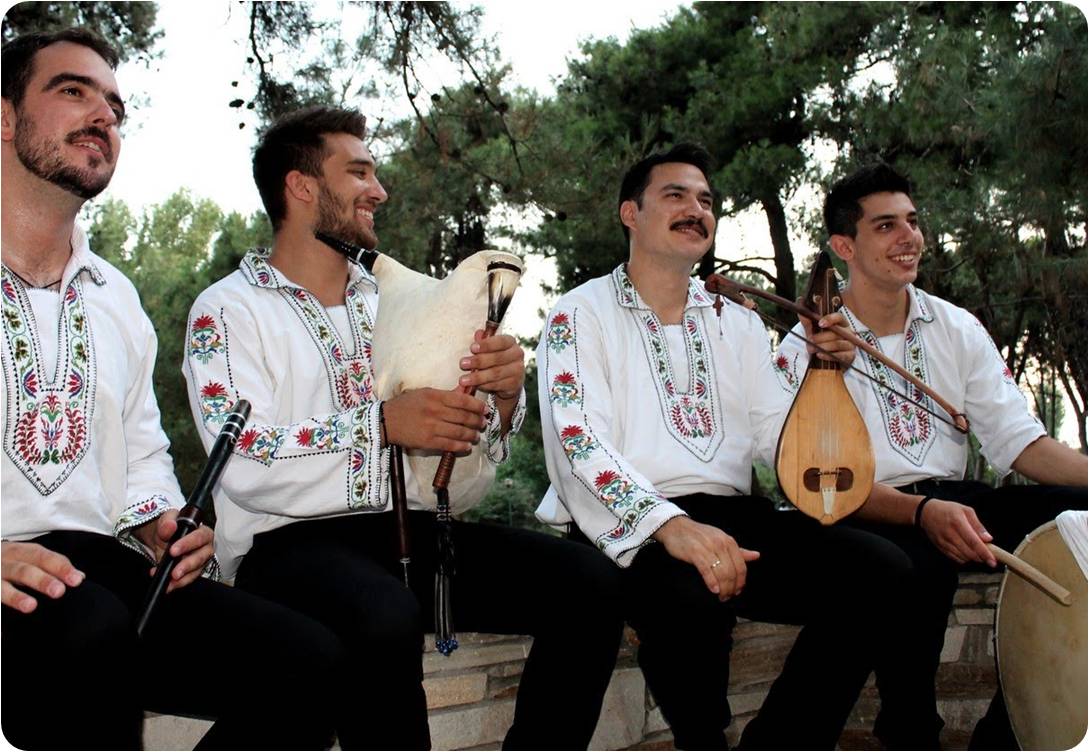 Ζυγιά από τον Έβρο της Θράκης. Ποιά όργανα διακρίνετε;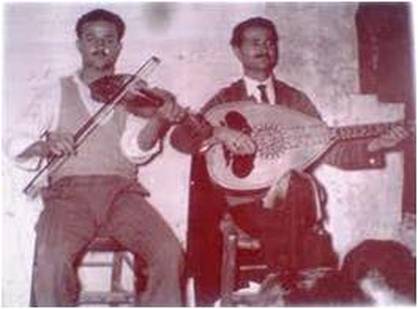 Ζυγιά από τον Κίσσαμο Κρήτης. Ποιά όργανα διακρίνετε;